Jednostka Wojskowa nr 4101 					Lubliniec, dnia 28.06.2022 r.Ul. Sobieskiego 35, 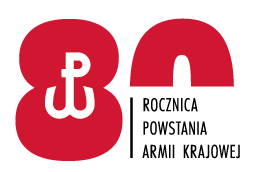 42-700 LubliniecNr spr. 54/2022INFORMACJADziałając w oparciu o zapisy art. 253 ust. 1 ustawy z dnia 11 września 2019 r. Prawo zamówień publicznych (Dz. U. z 2021 poz. 1129 z późn. zm.) zwanej dalej „ustawą Pzp”, zawiadamiam o wyniku przeprowadzonej oceny ofert i wyborze najkorzystniejszej oferty w postępowaniu o udzieleniu zamówienia publicznego na Dostawa odzieży sportowej i sprzętu górskiego dla JW. 4101 w Lublińcu – nr sprawy 54/2022 – zadanie nr 2Najkorzystniejsza oferta:Rekreacja i Sport Wojciech RynkiewiczOs. Mazurskie 7/1311-700 MrągowoLiczba uzyskanych punktów 100,00 pkt w kryterium cena: 82.284,54 zł– 100,00 pkt.Uzasadnienie wyboru: Wybrana oferta nie podlega odrzuceniu i zgodnie z art. 242 ust. 1 pkt. 2 ustawy Pzp, przedstawia najkorzystniejszy bilans z punktu widzenia kryterium oceny ofert określonych w Specyfikacji warunków zamówienia (SWZ).Oferty pozostałych wykonawców:Oferty odrzucone:Biegosfera Sp. z o.o.Ul. Okrężna 844-100 GliwiceNIP:9571027149Podstawa prawna odrzucenia:art. 226 ust. 1 pkt 14) ustawy “Prawo zamówień publicznych” (tj. Dz. U. z 2021 r. poz. 1129 z późn. zm.)Wykonawca w wyznaczonym terminie nie wniósł wymaganego wadium.Umowa w sprawie przedmiotowego zamówienia może być zawarta w terminach określonych przepisami art. 308 ust. 2 ustawy Pzp.                                                                                                    Dowódca                                                           	               Jednostki Wojskowej Nr 4101                                                                                                  w Lublińcu                                                         		                _________________________  				                                         płk Wojciech DANISIEWICZLp.Nazwa i adres (firmy)WykonawcyCena1.Biegosfera Sp. z o.o.Ul. Okrężna 844-100 GliwiceNIP:957102714977.530,02 zł